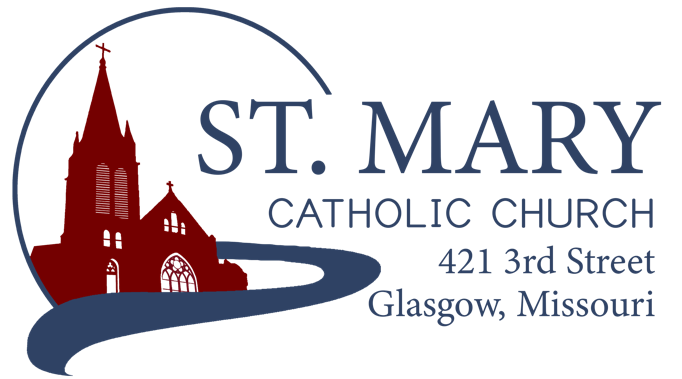 Mission StatementWe, the members of St Mary Parish, profess, practice, and proclaim our faith in Jesus Christ through word, sacraments, education and service.EMAIL: parishoffice@stmarysglasgow.orgWEBSITE: www.glasgowstmary.comFACEBOOK: St. Mary Church, Glasgow, MOSt. Mary Parish Office …………… 660-338-2053St. Mary School Office …………...…… 660-338-2258Parochial Administrator .….……  Fr. Joshua DuncanSchool Principal …..…….………  Mr. Kent J. MonnigParish Bookkeeper/Secretary…. Wanda FuemmelerSt. Mary Confessions:Saturdays 4:00 – 5:15 pmSt. Mary Parish Office Hours: Mon., Tues., Thurs.:  8 a.m. to 3 p.m.St. Joseph Parish, Fayette – ScheduleTuesday …………….	Mass  6:00 PMConfessions   	5:15 to 5:45 PM             Sundays……..………	Mass  8:30 AMConfessions  	7:45 to 8:15 AMST. MARY HOLY MASS SCHEDULE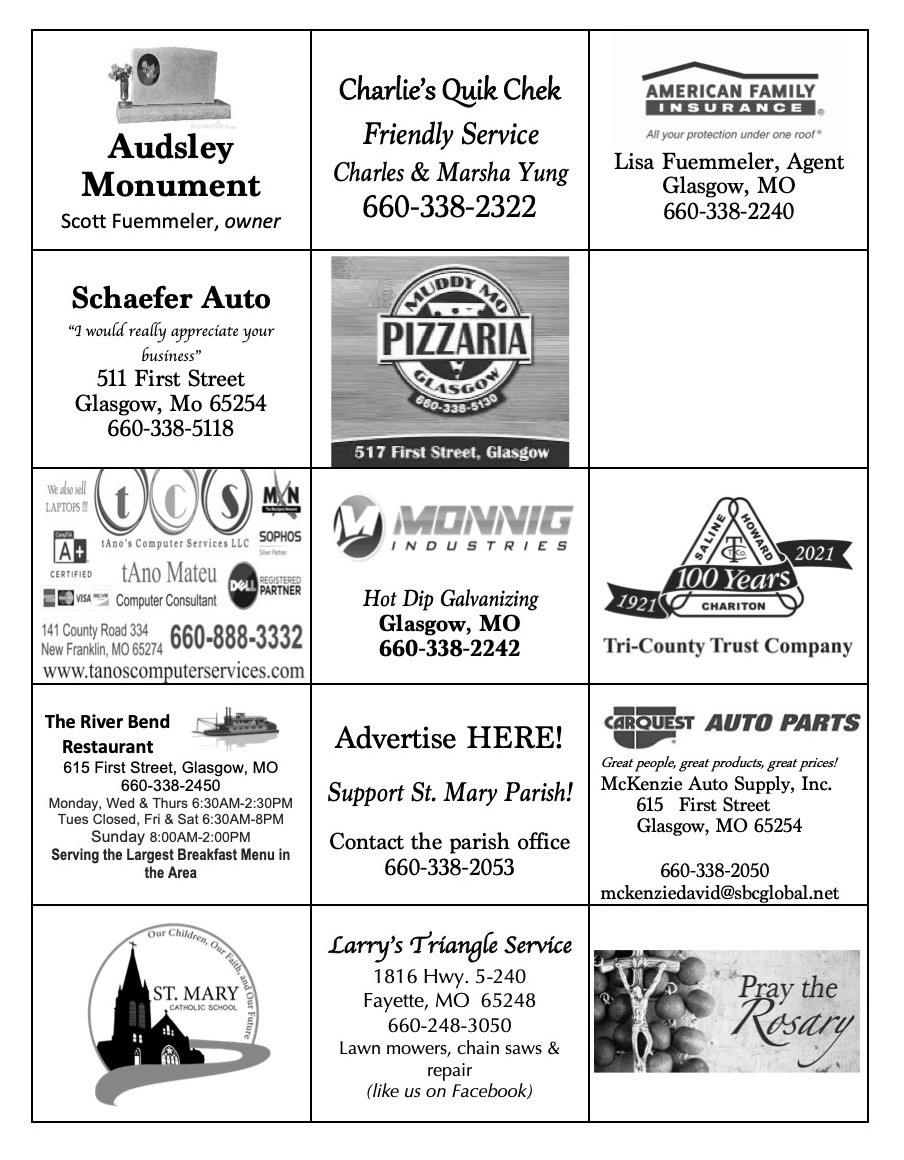 St. Mary Parish Tithing StewardshipJuly 4, 2021                             $9,183.00July 11, 2021                           $5,452.00July 18, 2021                           $3,954.00July 25, 2021                           $                       Total direct deposits    	  $Total for month 	            $18,589.00Offertory budget goal / month $48,076.92Weekly goal   			 $12,019.23(Under) for 3 weeks              ($17,468.69)  Offertory Goal Year-to-date	$36,057.69Offertory year-to-date 	$22,956.98(Under) Budget year-to-date	($13,100.71)STEWARDSHIP – PARISH MINISTRIES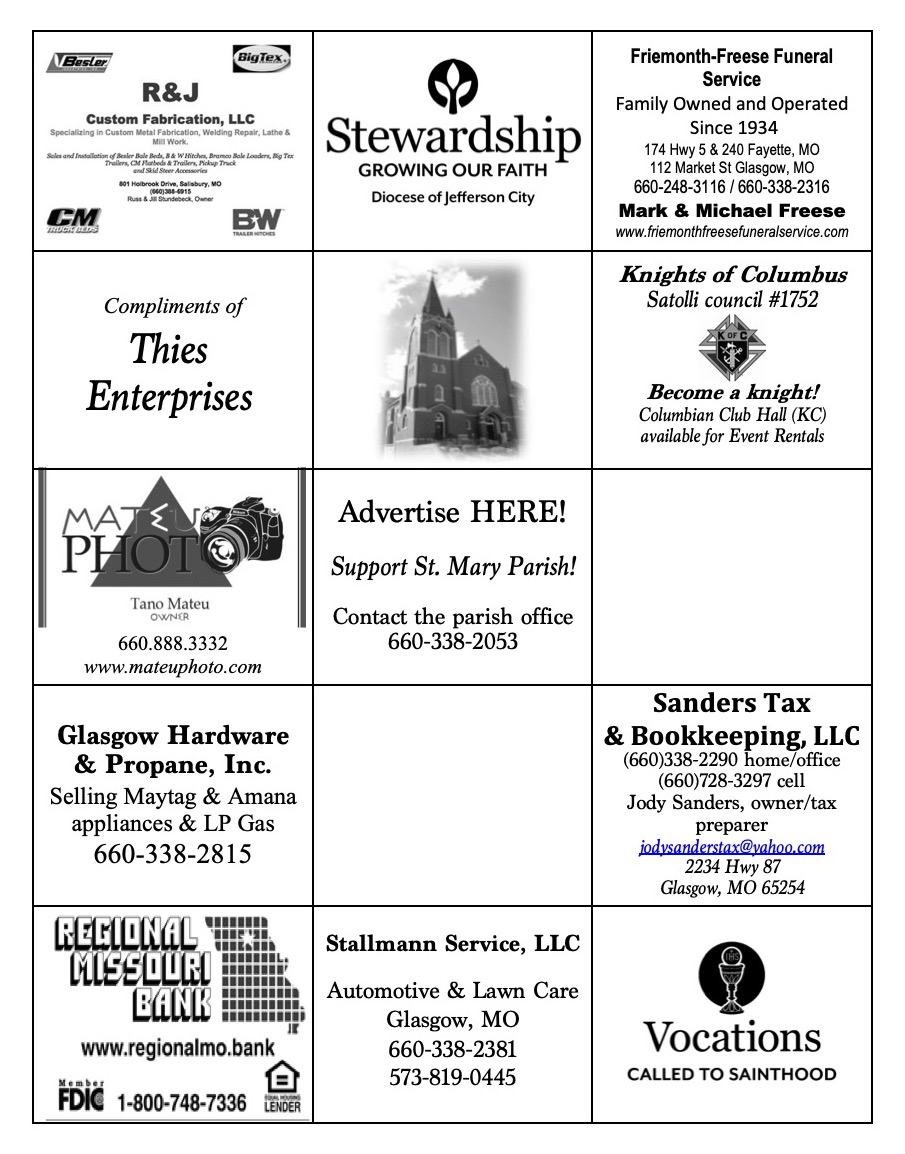 PLEASE PRAY FOR THE SICKSt. Mary Parish Capital CampaignTotals as of June 29, 2021Pledged - $367,332.00Goal - $500,000.00Pledges received - $274,180.00Thank you!! Your generous support helps us to move forward to keep improving our campus.        Diocesan Catholic Stewardship Appeal (CSA) UpdateWe met our 2020-2021 CSA Goal! Thank you to all who contributed and fulfilled your pledges.Goal = $13,000Actual = $13,085Because we met our goal, we are eligible to receive a rebate check from the diocese (money that comes back to us for our use!).We will receive $1,376.50 back for our use in the parish. This money will be able to be applied to help chip away at our $25,000 Property Insurance bill (which is paid from our general offertory budget) that is due August 31. Thank you again!!       Parish Photo DirectoryIf you haven’t signed up for pictures, there are limited slots left available on August 30th and 31st. **We were also able to secure an additional day, September 1. If you haven’t signed up or know someone who still needs to sign up, please encourage them to do so!       Catholic MissourianIn your offertory envelopes is an (optional) Catholic Missourian envelope. Since every household receives the Catholic Missourian, it is suggested that each family help offset our cost (paid from our offertory budget to the diocese) of $14 / per family / per year. Thank you if you have already contributed and thank you in advance if you are going to contribute!Bishop McKnight’s August prayer intention for our Local Church is: “As we begin this school year, may all recognize our shared mission to hand on our Catholic faith to the next generation.”        Capital Projects (Brief) UpdateCHECK OUT BINDERS IN BACK OF CHURCH!Howard Street Wall – It is coming along very well. The holdup factor through it all has been getting enough of the concrete blocks from Columbia Ready-Mix. All the structure blocks are in, but they are still waiting on several more capstone blocks. Tuckpointing – The Church Bell tower was completed in May - which has made it more structurally sound. We are in contract for the remainder of the church, which is desperately needed ($93k). Work is slated to begin this Fall (provided the company is able to retain / have enough workers). You may notice all the water damage in the plaster around several corners of the church, including most noticeably by the Blessed Mother Altar – this is because in several exterior corners, mortar is missing which allows heavy rainwater to leak in. We & the Diocese are aware and trying to get the tuckpointing company back up here ASAP.Parking Lot – A tremendous thank you to a generous crew for all of their work to help fix the water drainage issues through installing drains, more asphalt, and the fence repaired. We are very grateful for your work! Boiler – Solomon Boiler Works has installed a new (more efficient!) boiler for our Church, which will be more reliable for us in the wintertime.  Rectory Deck – Many might have noticed the great work that Randy McMillan and his crew did to save the back deck of the office/rectory. There was a tremendous amount of wood rot which made the support beams give way. The deck is tied to the roof of the building, which necessitated immediate fixing.        What is Cursillo?Cursillo is a work of the Catholic Church.  It seeks to bring others closer to Christ. If you are looking for more in your faith life; if you want to know how to live out your baptismal calling and are looking for a life-long method to carry you through on your journey – Cursillo may be for you! Active Catholics are invited to use this as a rare opportunity to have a once-in-a-lifetime experience that starts on a Thursday evening and ends on Sunday evening.  You will be guided step by step thru the weekend by a priest, deacon and a team of cursillistas (those who have already completed a Cursillo); in a place of seclusion and peace; with all of your needs taken care of; in order to explore the deepest meaning and purpose of life. Many Catholics finish their Cursillo weekend inspired to make changes, tweak their priorities and journey deeper into the mystery of life. So, if you are ready for a meaningful encounter with yourself, with others, and with God, then contact Tammy or Marcia for a brochure and an application.Mark your calendar for:MEN's Weekend: Sept. 30 – Oct. 3WOMEN's Weekend:  Nov. 4-7Both held in Moberly, MO at St. Pius XFor more information, contact: Tammy McMillan at 660-728-9936 or Marcia Doll at 573-999-5066.Curscillo meets every Thursday evening at 6:30 in the church basement.  We welcome anyone, at any time to come join us.  The meeting last about an hour and it’s a great time to see the working of God in our lives, share and grow together.  If you have any questions feel free to call or text me Tammy McMillan at 660-728-9936.ST. MARY SCHOOL NEWSJob OpeningSt. Mary School has an opening for a part time custodial/light maintenance person.  The job mostly involves the cleaning of the bottom (excluding the cafeteria and kitchen) and top floor of the school on a daily basis.  The job pays $10.30 per hour and takes 15+ hours a week.  Most of the cleaning happens after school hours, but the person could start around 1:30 PM each day.  This could possibly be a job for an upper junior high or high school student with the help of a supervisory parent.  The time schedule is flexible.  Please call the school or stop by to speak with Mr. Monnig for more details.   School phone number is 660-338-2258 or 660-728-3124.  The job would start no later than August 9th. School PacketsI know everyone is starting to see school supplies being put out in the stores.  I will be working the next couple of weeks to get the school packets put together.  They will be in the back of church by July 30th.  If we get them together sooner than that, I will put the information out on Remind.  We will try to get the supply list updates finished sooner posted for those wanting to shop early.  Used UniformsMrs. Crawford-Goss worked hard to sort all the uniforms we have at school.  Please stop by and see what is available.  Please keep them organized in the bins they are sorted.  I’m typically around school Tuesday-Thursday.  Cleaners are here in the mornings on those days as well.  If the front door is open, feel free to come in and look through the uniforms.  If you want to call to make sure someone is here, the school number is 338-2258.  Improvements This SummerWe are patiently awaiting carpet installation in grades 5, 2, and Kindergarten.  This was made possible by some generous donations the school received around Christmas time, and through various memorials and donations that were given to the school last year.  The 1st grade room is getting new blinds.  Grade 2 is getting the new style desks, and the cafeteria will have all new chairs.  The desks and chairs were free from the Pendergast-Weyer Foundation, saving the school thousands of dollars.   All it cost the school for the new desks and chairs was the cost to rent the truck to pick them up in Kansas City.   We have also been putting the $100,000+  EANS funds to good use.  These funds were received through the CARES ACT and have very specific guidelines on how they may be used.  This week we received three new picnic tables complete with umbrellas to use as an outdoor classroom area, which was an encouraged expenditure.   All teachers will also be getting new laptops with these funds.  Over $40,000 will be coming back to the school for items we purchased already to deal with protocols and such that were put in place for COVID, such as cleaning supplies, updated technology, improvements to our wireless, QNS monthly services, etc.   We encourage all to plan to tour the school at our annual Open House on Sunday, August 15th.  We have a lot to be proud of at St. Mary School, and it is all possible by the generous support of our parishioners, alumni, and school families.  First Day of SchoolThe first day of school is Wednesday, August 18th, with a 1 PM dismissal.  We are excited to welcome Callie Westhues and Samantha Curley to our staff and look forward to another great year.Sun July 2510:00 amDeceased members of Jim & Jane Holtwick family†Tues July 27 (6:00 pm)S.J. FAYETTE MASSWed July 288:15 amAll souls in purgatoryThurs July 298:15 amDavid Himmelberg†Fri July 308:15 amBarbara Sellmeyer & deceased family members†Sat July 315:30 pmGilbert & Mary Speichinger†Sun Aug. 110:00 amPeople of St Mary & St Joseph ParishSat. July 31RosaryHost TeamLectorEO MinistersChoirServersSun. Aug 1RosaryHost TeamLectorEO Ministers                                                                                                                                                                                                                                                                                                                                                                                                                                                                                                                                                                                              ChoirServers5:30 PMTheresa FuemmelerJenna Lee FamilyMegan WattsJim Hackman Jenna Lee (loft)Kathy MonnigAJ & George Westhues10:00 AMMelissa BossJenny WesthuesCheryl AdamsAnna McBrideRyan MonnigGary Fuemmeler (loft)Rise Up & RejoiceSeth & Lexi MonnigElla Marie WilsonJason MonnigCindy Wilson Hall              Marvin CrowleyDena Fitzgerald                              Byron StalloNursing Home Residents   All Military personnel and their families         Layla JohnsonSam AudsleyNina Bell SchaferAll Shut InsSuzanne Freese Tony MonnigCatherine SchaeferGreg LarmDavid F. MonnigJohn MurphyDr. W.G. MarshallSheila SellmeyerSister Jania KeoghMary McCoyMarian SellmeyerMary Kay NollBilly SickmanGwen BrandNellana DeGraffEmmett Schroeder SappSophia FriedrichLucille VoseDorothy ColvinMargie LewisKaren GebhardtDaniel StallmanBlake MankenInez WachterCindy CrowleyDoris GibbsStacy SenorRhonda HammonsBetty KingKevin PerryFather Paul HartleyTony Holt